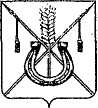 АДМИНИСТРАЦИЯ КОРЕНОВСКОГО ГОРОДСКОГО ПОСЕЛЕНИЯКОРЕНОВСКОГО РАЙОНАПОСТАНОВЛЕНИЕот 28.06.2022   		                                                  			  № 854г. КореновскОб определении случаев осуществления банковского сопровождения контрактовВ соответствии с частью 2 статьи 35 Федерального закона от 5 апреля            2013 года № 44-ФЗ «О контрактной системе в сфере закупок товаров, работ, услуг для обеспечения государственных и муниципальных нужд», постановлением Правительства Российской Федерации от 20 сентября 2014 года № 963 «Об осуществлении банковского сопровождения контрактов» администрация Кореновского городского поселения Кореновского                          района п о с т а н о в л я е т:1. Определить следующие случаи осуществления банковского сопровождения контрактов, заключаемых от имени Кореновского городского поселения Кореновского района, а также муниципальными бюджетными учреждениями, муниципальными унитарными предприятиями либо иными юридическими лицами в соответствии с частями 1, 2.1, 4 и 5 статьи                                     15 Федерального закона от 5 апреля 2013 года № 44-ФЗ «О контрактной системе в сфере закупок товаров, работ, услуг для обеспечения государственных и муниципальных нужд» в целях строительства, реконструкции, капитального ремонта, сноса объекта капитального строительства, проведения работ по сохранению объектов культурного наследия, если начальная (максимальная) цена контракта (цена контракта с единственным поставщиком (подрядчиком, исполнителем) составляет: не менее 50 миллионов рублей, - условие о банковском сопровождении контракта, заключающееся в проведении банком, привлеченным поставщиком (подрядчиком, исполнителем) или заказчиком, мониторинга расчетов в рамках исполнения контракта; не менее 500 миллионов рублей, - условие о банковском сопровождении контракта, предусматривающее привлечение поставщиком (подрядчиком, исполнителем) или заказчиком банка в целях оказания услуг, позволяющих обеспечить соответствие принимаемых товаров, работ (их результатов), услуг условиям контракта.1.1. Случаи осуществления банковского сопровождения контрактов, определенные пунктом 1 настоящего постановления, не распространяются на контракты, содержащие условие о перечислении поставщику (подрядчику, исполнителю) авансовых платежей.2. Признать утратившим силу постановление администрации Кореновского городского поселения Кореновского района от 20 июля 2021 года № 776 «Об определении случаев осуществления банковского сопровождения контрактов, предметом которых являются поставки товаров, выполнение работ, оказание услуг для обеспечения муниципальных нужд Кореновского городского поселения Кореновского района». 3. Общему отделу администрации Кореновского городского поселения Кореновского района (Труханова) официально опубликовать настоящее постановление и разместить его на официальном сайте администрации Кореновского городского поселения Кореновского района в                    информационно-телекоммуникационной сети «Интернет».4. Контроль за выполнением настоящего постановления возложить на заместителя главы Кореновского городского поселения Кореновского                       района Т.В. Супрунову.5. Постановление вступает в силу со дня его официального опубликования.ГлаваКореновского городского поселенияКореновского района 							          М.О. Шутылев